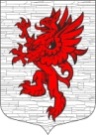 СОВЕТ ДЕПУТАТОВМУНИЦИПАЛЬНОГО ОБРАЗОВАНИЯЛОПУХИНСКОЕ СЕЛЬСКОЕ ПОСЕЛЕНИЕМО ЛОМОНОСОВСКИЙ МУНИЦИПАЛЬНЫЙ РАЙОНЛЕНИНГРАДСКОЙ ОБЛАСТИтретий созыв3 мая  2017 года                                                                                     д. ЛопухинкаРЕШЕНИЕ № 22Отчет о численности муниципальных служащих органов местного самоуправления Лопухинского СП, работников муниципальных учреждений и фактических затратах на их денежное содержание за 1 квартал 2017  года Рассмотрев представленный отчет о численности муниципальных служащих органов местного самоуправления, работников муниципальных учреждений  и о фактических затратах на их денежное содержание 1 квартал 2017  года, в  соответствии с Федеральным законом  № 131-ФЗ от 06.10.2003 г. «Об общих принципах организации местного самоуправления в Российской Федерации», совет депутатов Лопухинского  сельского поселения решил:1. Утвердить отчет о численности муниципальных служащих органов местного самоуправления, работников муниципальных учреждений  и о фактических затратах на их денежное содержание за 1 квартал 2017  года согласно приложению.2.  Разместить (обнародовать) настоящее решение на официальном сайте МО Лопухинское сельское поселение в информационно-телекоммуникационной сети Интернет.Глава муниципального образованияЛопухинское сельское поселение                       		           Знаменский А.В.   Приложение к  решению Совета депутатов МО Лопухинское СП№ 22 от  3 мая 2017 годаОтчетО численности муниципальных служащих органов местного самоуправления и о фактических затратах на их денежное содержание за 1 квартал 2017  года*Фактические расходы (заработная плата и начисления на заработную плату).Наименование подразделаКод                                 бюджетной        классификацииУтверждено должностей в штатном расписании на конец отчетного периодаФактическая численность Фактические расходы на содержание*  тыс. руб.12345Содержание органов местного самоуправления:                                       в т. ч.                                                     10101609,8- глава администрации0104 9900000200 11321,0- муниципальные служащие0104 9900000210881194,1- немуниципальные служащие0104 99000002101194,7Подведомственные учреждения:                          МКУ «Лопухинский дом культуры»        в т.ч.18,518,51179,0- Библиотека0801 03100002303,03,0200,5- Дома культуры0801 0320000230,15,515,5978,5